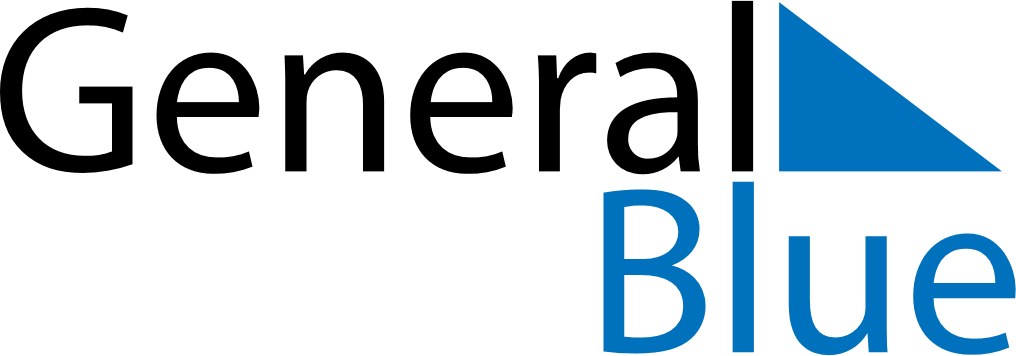 December 2026December 2026December 2026PortugalPortugalMondayTuesdayWednesdayThursdayFridaySaturdaySunday123456Restauração da Independência78910111213Immaculate Conception1415161718192021222324252627Christmas EveChristmas Day28293031New Year’s Eve